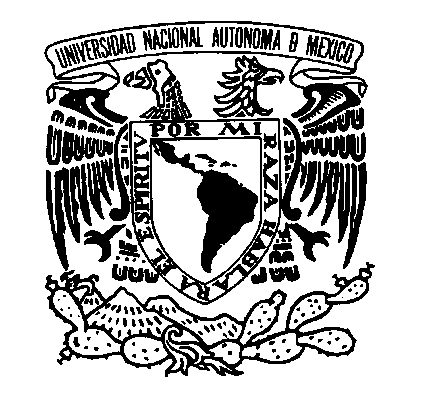 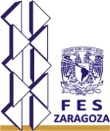 CONSULTA TU HORARIO DE REINSCRIPCIÓN PERIODO 2018-119-JUNIO-2017    http://escolares.zaragoza.unam.mx